MALA DVORANA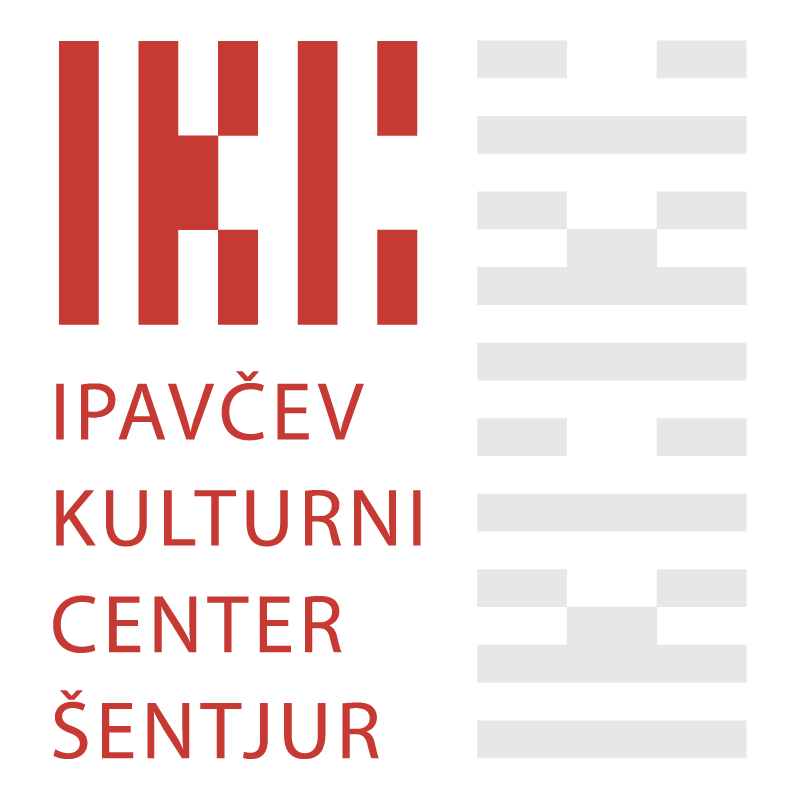 Obrazec za najem male dvorane IKC	Kapaciteta 60 sedišč.Mala dvorana je seminarska dvorana, namenjena predavanjem, izobraževanjem, okroglim mizam, strokovnim posvetom in vadbam.Datum:  					Podpis odgovorne osebe:_______________________Izpolni strokovna delavka IKCPODATKI O NAJEMNIKUPODATKI O NAJEMNIKUNajemnik (polni naziv)Naslov (sedež društva)Odgovorna oseba (pravna oseba)TelefonE-poštaPODATKI O PLAČNIKU – za izstavitev računaPODATKI O PLAČNIKU – za izstavitev računaPlačnik (ime pravne osebe)NaslovKontaktna oseba Telefon kontaktne osebeE-pošta ID za DDVPODATKI O NAJEMU (sklepanje letne pogodbe, za redna tedenska srečanja)PODATKI O NAJEMU (sklepanje letne pogodbe, za redna tedenska srečanja)Datum najema (lahko je več terminov)Ura začetka PRIPRAVE dvorane (prihod nastopajočih, izvajalcev)Predvidena ura zaključka uporabe prostorovPredvideno število obiskovalcevPODATKI O PRIREDITVI (enkratni najem)PODATKI O PRIREDITVI (enkratni najem)Ime prireditve/dogodkaDatum prireditve/dogodkaUra začetka PRIPRAVE dvorane (prihod nastopajočih, izvajalcev)Predvidena ura zaključka uporabe prostorovOdgovorna oseba (za izvedbo prireditve)Telefonska št. kontaktne osebe Predvideno število nastopajočihPredvideno število obiskovalcevPOTREBE IN ZAHTEVE NAROČNIKAPOTREBE IN ZAHTEVE NAROČNIKAPOTREBE IN ZAHTEVE NAROČNIKAUporaba točilnega pulta (v dogovoru z gostincem)DA NE Uporaba AVLE IKC za spremljevalne aktivnosti (razstave, pogostitev)DA NE TEHNIČNE POTREBE – realizacija po predhodnem dogovoru z upravnikom IKCTEHNIČNE POTREBE – realizacija po predhodnem dogovoru z upravnikom IKCTEHNIČNE POTREBE – realizacija po predhodnem dogovoru z upravnikom IKCTEHNIČNE POTREBE – realizacija po predhodnem dogovoru z upravnikom IKCUporaba multimedijskega projektorja (doplačilo)Uporaba multimedijskega projektorja (doplačilo)DA NE Uporaba stolov: Uporaba stolov: DA NE Uporaba miz: Uporaba miz: DA NE OPOMBE; OSTALE POTREBE (po predhodnem dogovoru)OGLAŠEVANJE(vključeno v ceno najema)Na LCD zaslonu v avli IKC (pripravljena grafika)Na oglasnem panoju CITY LIGHT (eno plakatno mesto)Na internetni strani IKCNa FB strani IKCV napovedniku IKCDA DA DA DA DA NE NE NE NE NE IZJAVAIZJAVAIZJAVASeznanjen/a sem s Hišnim redom (objavljen na spletni strani IKC).DA NE Seznanjen/a sem s Pravilnikom o najemu IKC (objavljen na spletni strani IKC).DA NE Seznanjen/a sem s Cenikom uporabe dvoran in opreme OE IKC (objavljen na spletni strani IKC).DA NE Seznanjen/a sem s Požarnim redom – v objektu se lahko istočasno nahaja največ 295 oseb (objavljen na spletni strani IKC).DA NE Seznanjen/a sem z Zakonom o javnih zbiranjih (Uradni list RS, št. 64/11).DA NE Seznanjen/a sem z odgovornostjo, ki jo kot najemnik prevzemam za nastopajoče in obiskovalce v času najema.DA NE SEZNANJEN SEM IN SE STRINJAMV primeru, da organizator dogodka oziroma prireditve IKC rezervira in prostorov ne uporabi, plača 50 % najemnine (17. člen Pravilnika).V osnovno ceno najema so vključeni stroški čiščenja, ogrevanja, hlajenja in osnovne pripravo dvorane ter tehničnih rekvizitov (5. člen Pravilnika). Osnovna priprava male dvorane vključuje ogreto/ohlajeno dvorano ter postavljene mizo ali stole, kadar gre za enkraten najem za potrebe prireditve. Najem za potrebe REDNIH VAJ vključuje stroške čiščenja, ogrevanja ali hlajenja. Ura najema vključuje uporabo sanitarij.V primeru uničenja ali poškodovanja predmeta najema, ki ni posledica normalne rabe stvari, ali v primeru uporabe predmeta najema v nasprotju z njenim namenom najemnik odgovarja javnemu zavodu kot najemodajalcu za vso škodo, ki nastane pri tem ali zaradi tega nastane (23. člen Pravilnika).Gostinski del avle in pripadajoče naprave niso predmet najema. Za uporabo se je potrebno dogovoriti z najemnikom točilnega pulta in pripadajočih naprav (24. člen Pravilnika).Podpisano vlogo za najem prostorov in opreme je potrebno dostaviti v Knjižnico Šentjur ali poslati na e-naslov info@ikcsentjur.si, in sicer najmanj 25 delovnih dni pred predvidenim datumom prireditve oz. dogodka. Pogodba mora biti sklenjena 10 dni pred rezerviranim terminom uporabe prostorov in opreme. Letne pogodbe za izvajanje rednih vaj v mali dvorani se praviloma sklepajo za sezono oz. šolsko leto.  Informacije so na voljo na telefonski številki 03 74637 46 ali 03 74637 40. Kontakt za uporabo IKC (obvezno kontaktirati vsaj 5 dni pred dogodkom): 031 300 080. Upravljavec si pridržuje pravico, da zavrne vlagateljevo vlogo za najem prostorov v primerih, ko gre za neprimerno prireditev oz. dogodek, kadar je prostor zaseden in kadar Knjižnica ali Občina potrebujeta prostore za lastne namene. Pri najemu in uporabi je potrebno upoštevati navodila upravnika IKC. Končni znesek najema in uporabe prostorov ter opreme se poravna po veljavnem Ceniku, ki bo veljal na dan podpisa pogodbe in bo objavljen na spletni strani IKC.GDPR (varovanje podatkov): S podpisom dajem upravljavcu KNJIŽNICI ŠENTJUR - OE IKC ŠENTJUR privolitev za obdelavo podatkov za namene najema. Podatki bodo varovani v skladu z zahtevami Uredbe EU (2016/679) in z veljavnim Zakonom o varstvu osebnih podatkov. Podrobnejša določila glede varstva osebnih podatkov ter pravic in obveznosti v tej zvezi, so opredeljena v Politiki varstva osebnih podatkov, ki je dostopna na spletni strani: http://www.ikcsentjur.si/politika-varstva-osebnih-podatkov. Evidenčna št. vlogeDatum sprejema vlogeDatum obdelave vlogeDatum priprave pogodbe